§5077.  Nonforfeiture benefits1.  Offer required.  Except as provided in subsection 2, a long-term care insurance policy or certificate may not be delivered or issued for delivery in this State unless the policyholder or certificate holder has been offered the option of purchasing a policy or certificate that includes a nonforfeiture benefit. The offer of a nonforfeiture benefit may be in the form of a rider that is attached to the policy.  If the policyholder or certificate holder declines the nonforfeiture benefit, the insurer shall provide a contingent benefit upon lapse that must be made available for a specified period of time following a substantial increase in premium rates.[PL 1999, c. 292, §2 (NEW).]2.  Group policyholders.  When a group long-term care insurance policy is issued, the offer required in subsection 1 must be made to the group policyholder.  If the group long-term care insurance policy is issued to a group described in section 2808 other than to a continuing care retirement community or other similar entity, the offer must be made to each proposed certificate holder.[PL 1999, c. 292, §2 (NEW).]3.  Rules.  The superintendent shall adopt rules specifying the type or types of nonforfeiture benefits to be offered as part of long-term care insurance policies and certificates, the standards for nonforfeiture benefits and the standards regarding contingent benefit upon lapse, including a determination of the specified period of time during which a contingent benefit upon lapse is available and the substantial premium rate increase that triggers a contingent benefit upon lapse as described in subsection 1.  Rules adopted pursuant to this subsection are routine technical rules as defined in Title 5, chapter 375, subchapter II‑A.[PL 1999, c. 292, §2 (NEW).]SECTION HISTORYPL 1999, c. 292, §2 (NEW). The State of Maine claims a copyright in its codified statutes. If you intend to republish this material, we require that you include the following disclaimer in your publication:All copyrights and other rights to statutory text are reserved by the State of Maine. The text included in this publication reflects changes made through the First Regular and First Special Session of the 131st Maine Legislature and is current through November 1. 2023
                    . The text is subject to change without notice. It is a version that has not been officially certified by the Secretary of State. Refer to the Maine Revised Statutes Annotated and supplements for certified text.
                The Office of the Revisor of Statutes also requests that you send us one copy of any statutory publication you may produce. Our goal is not to restrict publishing activity, but to keep track of who is publishing what, to identify any needless duplication and to preserve the State's copyright rights.PLEASE NOTE: The Revisor's Office cannot perform research for or provide legal advice or interpretation of Maine law to the public. If you need legal assistance, please contact a qualified attorney.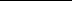 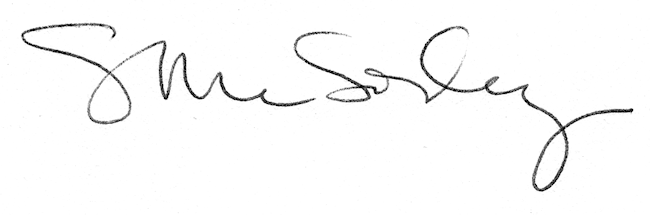 